Ε) ΕΝΤΥΠΟ ΟΙΚΟΝΟΜΙΚΗΣ ΠΡΟΣΦΟΡΑΣΣτοιχεία Οικονομικού ΦορέαΕπωνυμία: ……………………………………………………………………………………………………………………………………………………Διακριτικός τίτλος: ……………………………………………………………………………………………………………………………………….ΑΦΜ/Δ.Ο.Υ.:…………………………………………………………………………………………………………………………………………………Ταχ. Δ/νση (οδός, αριθμός, ΤΚ, πόλη): ………………………………………………………………………………………………………..Στοιχεία επικοινωνίας (τηλ., fax, e-mail): …………………………………………………………………………………………………….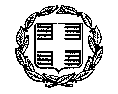 ΕΛΛΗΝΙΚΗ ΔΗΜOΚΡΑΤΙΑΝΟΜΟΣ ΧΑΛΚΙΔΙΚΗΣΔΗΜΟΣ ΚΑΣΣΑΝΔΡΑΣΔ/ΝΣΗ ΤΕΧΝΙΚΩΝ ΥΠΗΡΕΣΙΩΝ ΕΛΛΗΝΙΚΗ ΔΗΜOΚΡΑΤΙΑΝΟΜΟΣ ΧΑΛΚΙΔΙΚΗΣΔΗΜΟΣ ΚΑΣΣΑΝΔΡΑΣΔ/ΝΣΗ ΤΕΧΝΙΚΩΝ ΥΠΗΡΕΣΙΩΝ ΥΠΗΡΕΣΙΑ:«ΥΠΗΡΕΣΙΕΣ ΔΙΑΧΕΙΡΙΣΗΣ ΛΥΜΑΤΟΛΑΣΠΗΣ Ε.Ε.Λ. ΔΗΜΟΥ ΚΑΣΣΑΝΔΡΑΣ»ΧΡΗΜΑΤΟΔΟΤΗΣΗ:ΙΔΙΟΙ ΠΟΡΟΙΑριθμός Μελέτης: 223/2020Αριθμός Μελέτης: 223/2020Έχοντας λάβει πλήρη γνώση της διακήρυξης και των λοιπών τευχών δημοπράτησης καθώς και των συνθηκών εκτέλεσης της υπηρεσίας, δηλώνω ότι τις αποδέχομαι πλήρως και χωρίς επιφύλαξη και υποβάλλω την παρούσα προσφορά.Α/ΑΠεριγραφή ΕργασίαςΠοσότητα (τόνοι)Τιμήμον. (€)Συνολικό ποσό(€)1.Συλλογή- Μεταφορά λυματολάσπης Βιολογικού σταθμού7052.Διαχείριση λυματολάσπης Βιολογικού σταθμού 705ΣΥΝΟΛΟΣΥΝΟΛΟΦ.Π.Α. 24%Φ.Π.Α. 24%ΣΥΝΟΛΙΚΗ ΔΑΠΑΝΗΣΥΝΟΛΙΚΗ ΔΑΠΑΝΗΟ προσφέρων,…………………………………………………..(Ονοματεπώνυμο, σφραγίδα, υπογραφή, ημερομηνία)